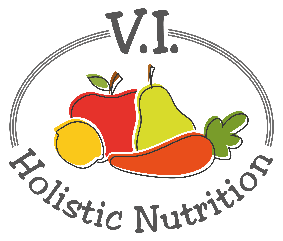 Righteous OrbsRaw Energy SnacksA version of this recipe was given to me by Dona Bradley, who is the academic director of CSNN, Nanaimo.  Ingredients:1/3 cup hemp hearts2 cups nuts of your choice (walnuts, almonds, pecans, etc.) (or) 2 cups almond flour if you don’t have a food processor.1 cup raisins2 Tbs. maple syrup or honey1 Tbs. coconut oil + some to grease hands when rolling1 tsp. cinnamon¼ tsp. saltMethod:Place a sheet of parchment paper on a baking sheet.  Set aside.Measure out hemp seeds onto a small plate and set aside.In a food processor, add nuts and chop until fine.Add all remaining ingredients and blend until the mixture starts to pull away from the sides of the processor and forms a dough.Scoop out teaspoons of dough and roll into balls with clean coconut oil covered hands.Roll each ball in hemp seeds until coated.Place balls on the lined baking sheet and refrigerate for one hour before serving.